ALTERACION DE LOS ALIMENTOS1-Introducción del tema y los componentes del grupo:-Los alimentos pueden sufrir modificaciones durante su elaboración, manipulación, almacenamiento y transporte, de tal forma que puedan ser no aptos o adecuados para su consumo.2-¿Qué es?-Es cualquier modificación beneficiosa o perjudicial de las características físicas o químicas del alimento, pero que no supone riesgo para la salud.3-¿Cómo se produce?-Por la presencia de temperaturas demasiado altas o demasiado bajas, las pérdidas o ganancias de humedad y las radiaciones puede provocar la alteración de los alimentos.4-¿Cómo se cura o se trata?-Ayudar al paciente a encontrar sus propios valores, ideales y objetivos sin dejarse influir por el entorno.-Acudir a un grupo de apoyo.-Reunir información.-Comunicárselo a la víctima con claridad.5-Gráfico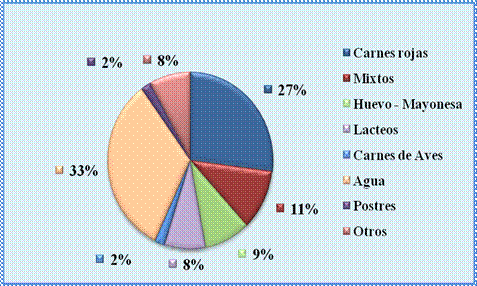 6-Medidas para prevenir la enfermedad-Generalmente se realiza una exploración clínica y, si se cree oportuna, se obtendrán radiografías de zonas sospechosas de presentar patología.ALIMENTACION Y NUTRICION1-Biografía de Pierre Dukan.Realización de una biografía de Dukan1.1Los alimentos pueden sufrir modificaciones durante su elaboración, manipulación, almacenamiento y transporte, de tal forma que puedan ser no aptos o adecuados para su consumo.Análisis de la dieta Dukan: composición de la dieta, ventajas e inconvenientes.2-Las ventajas:-La pérdida rápida de peso.-Pérdida de apetito.-No se pierde masa muscular.Las desventajas:-Halitosis, por el exceso de proteínas.-Cansancio.-Cefaleas y dolor de cabeza.-Debilidad muscular.-Irregularidades en la menstruación.-Sensación de frío.-Calambres.-Caída del cabello.3-Opinión personal: ¿Realizarías la dieta Dukan? ¿Por qué? -No. Porque no es buena para la salud ya que hay mas desventajas que ventajas.